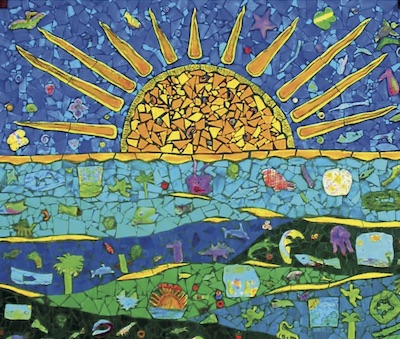 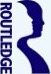 Weekly Art Curriculum Planning TemplateWeekly Art Curriculum Planning TemplateWeekly Art Curriculum Planning TemplateWeekly Art Curriculum Planning TemplateAuthor:         Grade Level:         Grade Level:         Week#         Course NAME:         Course NAME:         Course NAME:         Course NAME:         Goals:         Goals:         Goals:         Goals:         Lesson Title and Description:         Lesson Title and Description:         Lesson Title and Description:         Lesson Title and Description:         Big Idea:         Essential Question(s):         Objectives:         Daily Learning TArgets:         Artists and Artworks:         Materials:         Instructional Resources:         Vocabulary:         Standards:         References:         Big Idea:         Essential Question(s):         Objectives:         Daily Learning TArgets:         Artists and Artworks:         Materials:         Instructional Resources:         Vocabulary:         Standards:         References:         Assessment Formative Assessment Summative Assessment   Rubric Checklist   Essay   Portfolio   Test/Quiz   Peer/Group  Self-Assessment  Interview   Authentic   Other          Elements and PrinciplesTheory and Practice: Creating Presenting  Responding  Connecting  Artistic Behaviors, Concepts, and Techniques Social and Ethical Responsibility Through Art Multidisciplinary Studies: STEAM and the Humanities  Art Education for Social Justice Earth Education  Participatory Action ResearchAssessment Formative Assessment Summative Assessment   Rubric Checklist   Essay   Portfolio   Test/Quiz   Peer/Group  Self-Assessment  Interview   Authentic   Other          Elements and PrinciplesTheory and Practice: Creating Presenting  Responding  Connecting  Artistic Behaviors, Concepts, and Techniques Social and Ethical Responsibility Through Art Multidisciplinary Studies: STEAM and the Humanities  Art Education for Social Justice Earth Education  Participatory Action Research